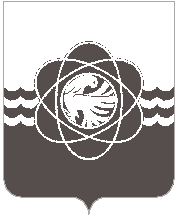 П О С Т А Н О В Л Е Н И Еот_____________________№_________В соответствии с Федеральным законом от 08.01.1998 № 3-ФЗ «О наркотических средствах и психотропных веществах», Федеральным законом от 06.10.2003 № 131-ФЗ «Об общих принципах организации местного самоуправления в Российской Федерации», Указом Президента Российской Федерации от 09.06.2010 № 690 «Об утверждении Стратегии государственной антинаркотической политики Российской Федерации до 2020 года», Указом Губернатора Смоленской области от 10.08.2017 № 56 «О региональной системе мониторинга наркоситуации в Смоленской области», постановлением Администрации муниципального образования «город Десногорск» Смоленской области от 09.12.2014 № 1443 «Об утверждении Порядка принятия решения о разработке муниципальных программ муниципального образования «город Десногорск» Смоленской области, их формирования и реализации»Администрация муниципального образования «город Десногорск» Смоленской области постановляет:1. Утвердить муниципальную программу «Противодействие немедицинскому потреблению наркотиков и их незаконному обороту на территории муниципального образования «город Десногорск» Смоленской области» согласно приложению.2. Отделу информационных технологий и связи с общественностью (Н.В. Барханоева) разместить настоящее постановление на официальном сайте Администрации муниципального образования «город Десногорск» Смоленской области в сети Интернет.3. Контроль исполнения настоящего постановления возложить на заместителя Главы муниципального образования по социальным вопросам А.А. Новикова.Визы:Об утверждении муниципальной программы «Противодействие немедицинскому потреблению наркотиков и их незаконному обороту на территории муниципального образования «город Десногорск» Смоленской области»Глава муниципального образования «город Десногорск» Смоленской области                                                 А.Н. ШубинОтп. 1 экз. - в делоИсп. А.В. Заверичтел. 3-25-57«___»______ 2019Разослать: ЮО, КДНиЗП, А.А. Новиков«___»__________ 2019«___»__________ 2019«___»__________ 2014г.В.И. Черных«___»__________ 2019Т.Ю. Носкова«___»__________ 2019